                 Lista de cumparaturi 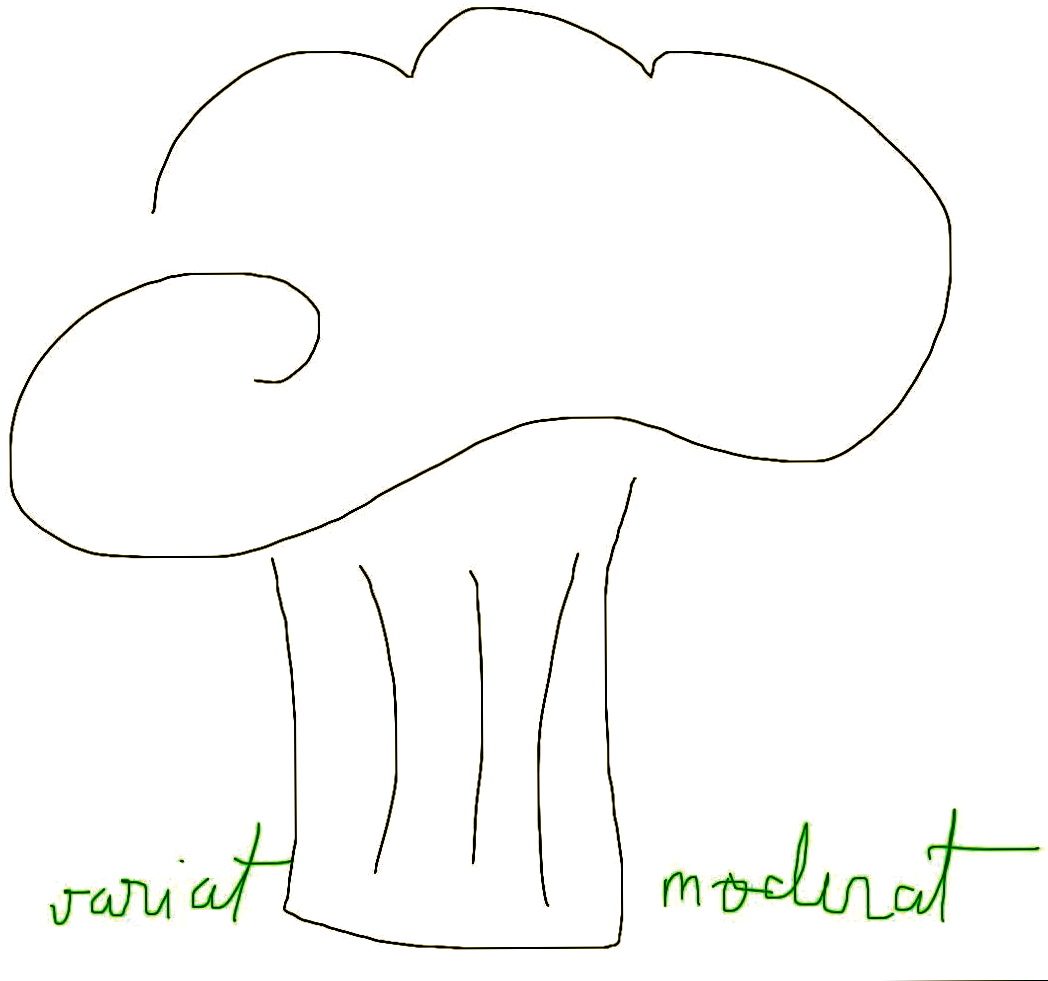                        pentru saptamana  27 aprilie – 04 mai 2014(cantitatile recomandate in aceasta lista sunt conform retetelor din “Meniul saptamanii”. Va rugam adaptati lista de cumparaturi conform nevoilor dumneavoastra.)La supermarket:Ulei de masline300 gr linte neagracondimente dal makhani ( sau coriandru, piper negru)foi de dafinquinoaFaina integrala si tip 65025 gr drojdieSos de soia500 gr orez de SushiNori ( alge pentru sushi)Ghimbir muratWasabi Peste crud pt Sushi: 100 gr somon si 100 gr tonOtet de orezOua250 gr Smantana1 l lapte 2 cutii suc de rosii sau rosii taiate cubulete (alege in functie de ingrediente, trebuie sa contina doar rosii si sare)un borcan pasta de rosiiPortocale1 kg lamai (alege cat mai mici, de culoare galben-verde, nu portocalii)Seminte crude, migdale si cajuMasline naturale ( alegele pe cele din grecia)StafideAgrise uscategojiAnanasKiwi GrapefruitUn mangoBanane2 avocado1 kg rosiio rodie1 dovlacel4 ardei grasi rosiifoi de dafino radacina de ghimbirCarne de vitel ( 500 gr pulpa si 1 kg aripioara, carne de lana maduva spinarii)La piata ( recomand de 2 ori pe saptamana, in weekend si joia):5 kg morcovi (gusta inainte sa-i cumperi)patrunjel radacina2 radacini pastarnac1 kg spanac ( cel mai bun este cel cu frunza mica, crud)2 salate verzi3 ardei rosii2 ardei galbeni3 ardei verzi1 kg ceapa alba½ kg usturoi romanesc4 legaturi ridichi2 buc telinao conopida1,5 kg varza alba5 kg mere (ionatan, florina sau iared)4 legaturi ceapa verde500 gr fasole alba boabe½ kg castraveti2 legaturi Frunze de patrunjel, 1 legatura de leustean1 kg capsuniJoipiata de peste: 500 gr somon proaspat, 100 gr icre proaspetepiata de branza: 700 gr urda proaspata de oaie, cascal sau mozzarella pentru pizza.salata verderidichiceapa verdelegume pentru pizza ( ce nu mai ai in frigider)0,5 l bors